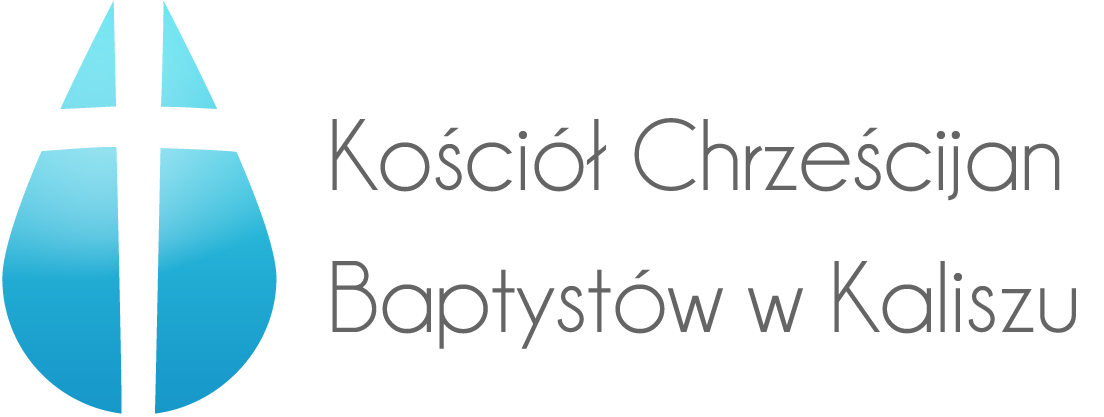 Temat; Starsi zboruSłuszne jest stwierdzenie, że kto ubiega się o starszeństwo,[a] pragnie pięknej pracy. 2 Starszy zatem ma być nienaganny. Powinien być mężem jednej żony,[b]człowiekiem trzeźwo myślącym, umiarkowanym, przyzwoitym, gościnnym, zdolnym do nauczania, 3 wolnym od nałogów, niewybuchowym, lecz łagodnym, niekłótliwym, nie nastawionym na pieniądz, 4 dobrze kierującym własnym domem, dzieci trzymającym w posłuszeństwie, z wszelką godnością. 5 Bo skoro ktoś nie potrafi kierować własnym domem, jak może troszczyć się o kościół Boży?6 Starszy nie powinien być człowiekiem świeżo nawróconym, aby nie popadł w pychę i nie ściągnął na siebie wyroku podobnego jak diabeł. 7 Powinien natomiast cieszyć się dobrą opinią u ludzi spoza kościoła, aby nie spotkał się z lekceważeniem i nie wpadł w sidła diabła. List Tym 3;6Paweł kieruje się pragmatyką w sposobie zarządzania kościołem. Wszędzie tam gdzie jest ustanawia opiekunów oraz starszych zboru. Jak widać, pierwsze opisy dotyczą się jego cech charakteru, pokazują nam także czego powinien się wystrzegać lub co go dyskwalifikuje od pełnienia funkcji  w kościele.  Słowo użyte kto ubiega się może świadczyć o wyborze kandydata, przez lokalne osoby. Zadania starszego lub starszych Dbanie o naukę, wiernego przekazu Słowa5 Pozostawiłem cię na Krecie po to, abyś uporządkował pozostałe sprawy i — jak ci nakazałem — ustanowił w miastach starszych.[b] 6 Mogą nimi być ludzie nienaganni. Powinni być mężami jednej żony[c] i mieć wierzące dzieci, wolne od zarzutu rozwiązłości lub niekarności.7 Starszy,[d] jako powiernik Boży, powinien być nienaganny, niesamowolny, nieskory do gniewu, wolny od nałogów, niewybuchowy i niechciwy brudnego zysku. 8 Ponadto powinien być gościnny, kochający to, co dobre, rozsądny, sprawiedliwy, oddany sprawie, zdyscyplinowany, 9 trzymający się — zgodnie z udzielaną nauką — wiernego przekazu Słowa, tak, aby był w stanie udzielić zachęty w ramach zdrowych zasad wiary, a także przekonać przeciwników.10 Wielu bowiem to ludzie niekarni, rozgadani, zwodziciele — zwłaszcza wśród obrzezanych. 11 Takim trzeba zatkać usta, gdyż oni całe domy wywracają, ucząc — dla brudnego zysku — rzeczy niepotrzebnych. 12 Jeden z nich, ich własny prorok, powiedział: Kreteńczycy to wieczni kłamcy, wstrętne bestie i brzuchy leniwe.[e] 13 Świadectwo to jest prawdziwe. Z tego powodu karć ich surowo, aby byli zdrowi w wierze 14 i przestali zwracać uwagę na żydowskie baśnie oraz nakazy ludzi, którzy odwracają się od prawdy. Tyt, 1,5;14Są przewodnikami innych 7 Pamiętajcie o waszych przewodnikach, którzy wam zwiastowali Słowo Boże. Rozpatrując koniec ich życiowej drogi, naśladujcie ich wiarę.Dbają o słowo i modlitwę W tym czasie, gdy liczba uczniów rosła, helleniści zaczęli zarzucać Hebrajczykom, że przy codziennej posłudze lekceważą ich wdowy.2 Wówczas Dwunastu zwołało pozostałych uczniów i wystąpiło z taką propozycją: Byłoby rzeczą niepożądaną, gdybyśmy zaniedbali Słowo Boga, a zajęli się usługiwaniem przy stołach. 3 Dlatego znajdźcie sobie, bracia, siedmiu mężczyzn cieszących się powszechnym uznaniem, pełnych Ducha i mądrości, którym moglibyśmy zlecić ten obowiązek, 4 a sami poświęcić się modlitwie oraz głoszeniu Słowa.5 Rada ta spodobała się całemu zgromadzeniu. Wybrali zatem Szczepana, człowieka pełnego wiary i Ducha Świętego, Filipa, Prochorosa, Nikanora, Tymona, Parmenasa i Mikołaja, prozelitę z Antiochii. 6 Tych przedstawili apostołom, którzy pomodlili się o nich i włożyli na nich ręce. 7 W ten sposób Słowo Boga krzewiło się i liczba uczniów w Jerozolimie niezmiernie rosła. Liczna też rzesza kapłanów dawała posłuch wierze.Posługa wśród chorychStarsi modlą się o chorych. „Choruje kto między wami? Niech przywoła starszych zboru I niech się modlą nad nim, namaściwszy go oliwą w imieniu Pańskim” (Jakuba 5.14). Starszy, który spełnia biblijne wskazówki prowadzi bogobojne życie, a „wiele może usilna modlitwa sprawiedliwego” (Jakuba 5.16). Jedną z konieczności jest to, aby modlić się o wolę Pana i wymaga się tego od starszych zboru.Skargi przeciw starszemu Starsi, którzy są wspaniałymi przywódcami, godni są podwójnego uznania, zwłaszcza ci, którzy trudnią się głoszeniem Słowa i nauczaniem. 18 Gdyż Pismo mówi: Młócącemu wołowi nie zawiązuj pyska, oraz: Robotnik jest godny swojej zapłaty.19 Przeciw starszemu nie przyjmuj oskarżeń, chyba że są oparte na zeznaniach dwóch lub trzech świadków. 20 Tych, którzy grzeszą, upominaj wobec wszystkich, aby i pozostali się bali.